하나금융티아이 홈페이지 개인정보처리방침 개정안 대비표※ 변경 부분에는 밑줄을 그어 구분현   행개   정비   고5. 개인정보의 목적 외 사용 및 제3자 제공회사는 이용자의 개인정보를 수집목적 및 이용 목적을 초과하여이용하거나 타인 또는 타 기관에 제공하지 않습니다.단, 아래의 경우에는 예외로 합니다. 가. 법률에 특별한 규정이 있는 경우 나. 범죄의 수사, 법원의 재판업무수행을 위해 필요한 경우 다. 이용자의 동의가 있거나 이용자에게 제공하는 경우 라. 통계목적, 학술연구 등의 목적을 위한 경우에 필요한 최소한의 이용자 정보(성명, 주소, 전화번호)를 알려주는 경우로서 특정 개인을 식별할 수 없는 형태로 정보가 제공되는 경우(생 략)5. 개인정보의 목적 외 사용 및 제3자 제공회사는 이용자의 개인정보를 수집목적 및 이용 목적을 초과하여이용하거나 타인 또는 타 기관에 제공하지 않습니다.단, 아래의 경우에는 예외로 합니다.가. 정보주체의 동의를 받은 경우나. 법률에 특별한 규정이 있거나 법령상 의무를 준수하기 위하여 불가피한 경우다. 명백히 정보주체 또는 제3자의 급박한 생명, 신체, 재산의 이익을위하여 필요하다고 인정되는 경우라. 개인정보처리자의 정당한 이익을 달성하기 위하여 필요한 경우로서 명백하게 정보주체의 권리보다 우선하는 경우. 이 경우 개인정보처리자의 정당한 이익과 상당한 관련이 있고 합리적인 범위를 초과하지 아니하는 경우에 한한다.마. 공중위생 등 공공의 안전과 안녕을 위하여 긴급히 필요한 경우(현행과 같음)- 「개인정보보호법」개정에 따른 현행화* 「개인정보보호법」 제 17조(개인정보의 제공)7. 이용자의 권리☞의무 및 그 행사방법에 관한 사항가. 이용자는 회사에 대해 언제든지 다음과 같은 개인정보 보호관련 권리를 행사할 수 있습니다.- 개인정보 열람요구- 오류 등이 있을 경우 정정요구- 삭제요구- 처리정지 요구 등	나. 이용자가 서면, 전자우편, 모사전송(FAX) 등을 통하여 개인정보 열람 등의 요구를 하실 경우 지체 없이 조치하겠습니다.[신청 서식](생 략)다. (생 략)라. 이용자는 위임을 받은 대리인을 통하여 개인정보 열람 등을 요구할 수 있습니다. 이 경우 위임장을 제출하여야 합니다. [위임장]7. 이용자의 권리☞의무 및 그 행사방법에 관한 사항가. 이용자는 회사에 대해 언제든지 다음과 같은 개인정보 보호관련 권리를 행사할 수 있습니다.- 개인정보의 열람요구  - 개인정보의 정정·삭제  - 개인정보의 처리 정지나. 이용자가 서면, 전자우편, 모사전송(FAX) 등을 통하여 개인정보 열람 등의 요구를 하실 경우 지체 없이 조치하겠습니다.[신청 서식]  (현행과 같음)다. (생 략)라. 이용자는 위임을 받은 대리인을 통하여 개인정보 열람 등을 요구할 수 있습니다. 이 경우 위임장을 제출하여야 합니다. [위임장]- 「개인정보보호법」 제  35조, 제 36조, 제37조에 따른 현행화 - 개정 사유 및 신청 서식은 아래 작성 - 개정 사유 및 위임장 서식은 아래 작성제 7조 제 나 목 [신청 서식]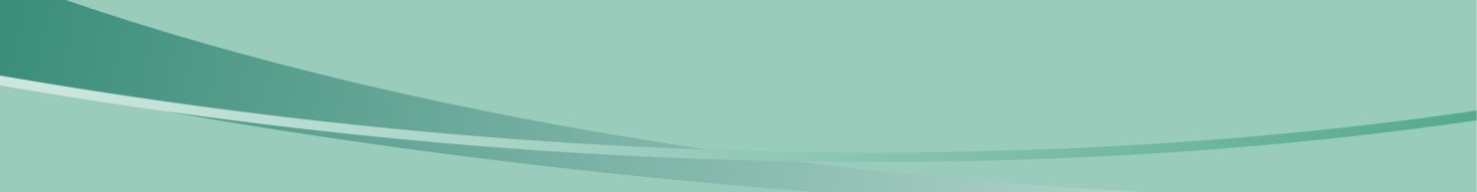 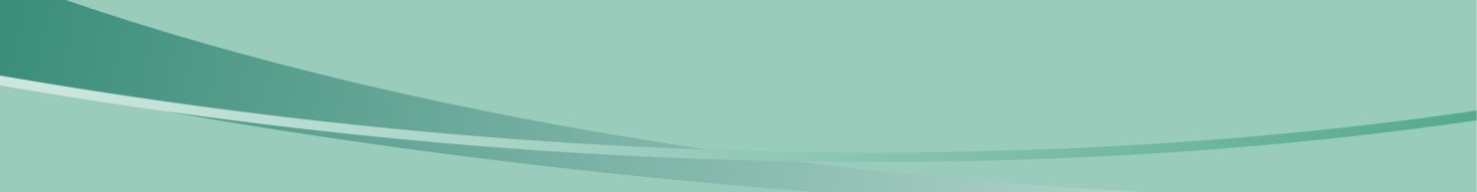 제 7조 제 나 목 [신청 서식]- 「개인정보보호법」 제 35조(개인정보의 열람)에 따른 양식 현행화*첨부파일 첨부제 7조 제 라 목 [위임장](생 략)제 7조 제 라 목 [위임장](삭 제)- 「개인정보보호법」 제 38조(권리행사의 방법 및 절차)에 따른 양식 현행화*첨부파일 첨부13. 개인정보보호 담당부서 및 연락처회사는 개인정보의 누출 및 오·남용 등으로 인한 피해를 방지하기 위하여 개인정보처리자를 최소한의 인원으로 제한하고 있으며, 개인정보 관리에 관한 실질적인 책임을 가진 대표자를 개인정보 보호책임자로 지정하고 있습니다. 회사의 개인정보 보호책임자는 다음과 같습니다.(생 략)13. 개인정보보호 담당부서 및 연락처회사는 개인정보의 유출 및 오·남용 등으로 인한 피해를 방지하기 위하여 개인정보취급자를 최소한의 인원으로 제한하고 있으며, 개인정보 관리에 관한 실질적인 책임을 가진 대표자를 개인정보 보호책임자로 지정하고 있습니다. 회사의 개인정보 보호책임자는 다음과 같습니다.(현행과 같음)- 오타 정정- 오타 정정부    칙제1조(시행일) 이 개인정보처리방침은 2017년 06월 19일부터 시행합니다.제2조(시행일) 이 개인정보처리방침은 2017년 08월 01일부터 시행합니다.제3조(시행일) 이 개인정보처리방침은 2018년 01월 02일부터 시행합니다.제4조(시행일) 이 개인정보처리방침은 2019년 09월 19일부터 시행합니다.제5조(시행일) 이 개인정보처리방침은 2020년 01월 02일부터 시행합니다.제6조(시행일) 이 개인정보처리방침은 2021년 01월 01일부터 시행합니다.제7조(시행일) 이 개인정보처리방침은 2021년 03월 25일부터 시행합니다.제8조(시행일) 이 개인정보처리방침은 2021년 11월 10일부터 시행합니다.제9조(시행일) 이 개인정보처리방침은 2023년 02월 28일부터 시행합니다.부    칙제1조(시행일) 이 개인정보처리방침은 2017년 06월 19일부터 시행합니다.제2조(시행일) 이 개인정보처리방침은 2017년 08월 01일부터 시행합니다.제3조(시행일) 이 개인정보처리방침은 2018년 01월 02일부터 시행합니다.제4조(시행일) 이 개인정보처리방침은 2019년 09월 19일부터 시행합니다.제5조(시행일) 이 개인정보처리방침은 2020년 01월 02일부터 시행합니다.제6조(시행일) 이 개인정보처리방침은 2021년 01월 01일부터 시행합니다.제7조(시행일) 이 개인정보처리방침은 2021년 03월 25일부터 시행합니다.제8조(시행일) 이 개인정보처리방침은 2021년 11월 10일부터 시행합니다.제9조(시행일) 이 개인정보처리방침은 2023년 02월 28일부터 시행합니다.제10조(시행일) 이 개인정보처리방침은 2023년 12월 xx일부터 시행합니다. [개정대비표]-부칙 추가